§763.  Judicial dissolutionThe Attorney General may commence a proceeding under Title 13‑C, sections 1430 to 1433 to dissolve a professional corporation if:  [PL 2001, c. 640, Pt. B, §2 (NEW); PL 2001, c. 640, Pt. B, §7 (AFF).]1.  Service of notice of violation.  The Secretary of State serves written notice on the professional corporation under Title 5, section 113 that it has violated or is violating a provision or provisions of this Act;[PL 2007, c. 323, Pt. G, §1 (AMD); PL 2007, c. 323, Pt. G, §4 (AFF).]2.  Failure to correct.  The professional corporation does not correct each alleged violation or demonstrate to the reasonable satisfaction of the Secretary of State that the violation or violations did not occur, within 60 days after service of the notice is perfected under Title 5, section 113; and[PL 2007, c. 323, Pt. G, §2 (AMD); PL 2007, c. 323, Pt. G, §4 (AFF).]3.  Certify.  The Secretary of State certifies to the Attorney General a description of the violation or violations, that it notified the professional corporation of the violation or violations and that the corporation did not correct the violation or violations or demonstrate that the violation or violations did not occur, within 60 days after perfection of service of the notice.[PL 2001, c. 640, Pt. B, §2 (NEW); PL 2001, c. 640, Pt. B, §7 (AFF).]SECTION HISTORYPL 2001, c. 640, §B2 (NEW). PL 2001, c. 640, §B7 (AFF). PL 2007, c. 323, Pt. G, §§1, 2 (AMD). PL 2007, c. 323, Pt. G, §4 (AFF). The State of Maine claims a copyright in its codified statutes. If you intend to republish this material, we require that you include the following disclaimer in your publication:All copyrights and other rights to statutory text are reserved by the State of Maine. The text included in this publication reflects changes made through the First Regular and First Special Session of the 131st Maine Legislature and is current through November 1. 2023
                    . The text is subject to change without notice. It is a version that has not been officially certified by the Secretary of State. Refer to the Maine Revised Statutes Annotated and supplements for certified text.
                The Office of the Revisor of Statutes also requests that you send us one copy of any statutory publication you may produce. Our goal is not to restrict publishing activity, but to keep track of who is publishing what, to identify any needless duplication and to preserve the State's copyright rights.PLEASE NOTE: The Revisor's Office cannot perform research for or provide legal advice or interpretation of Maine law to the public. If you need legal assistance, please contact a qualified attorney.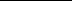 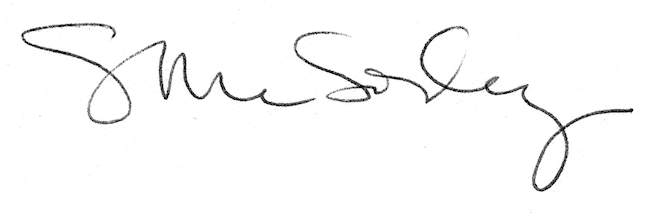 